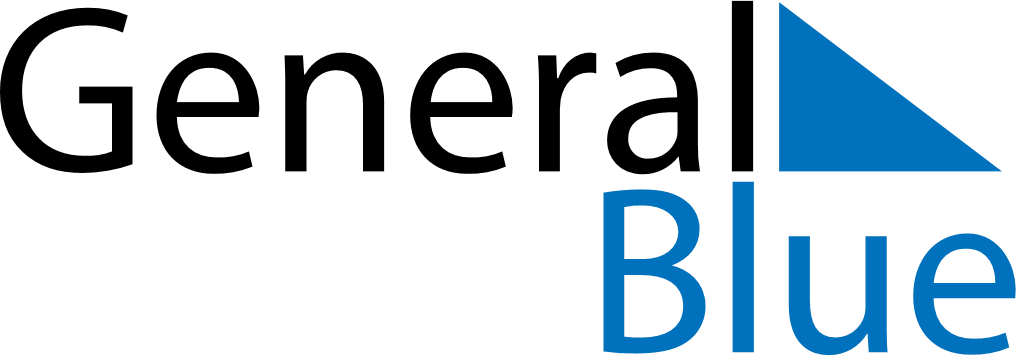 February 2026February 2026February 2026February 2026MaltaMaltaMaltaMondayTuesdayWednesdayThursdayFridaySaturdaySaturdaySunday123456778910111213141415Feast of Saint Paul’s Shipwreck in Malta161718192021212223242526272828